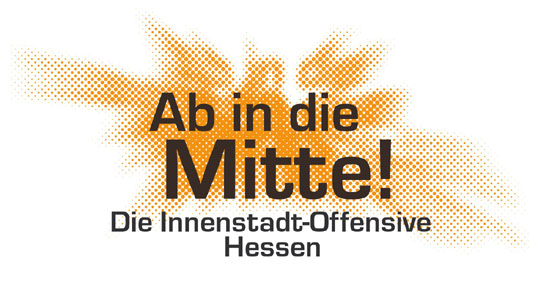 Letter of IntentGemeinsam gewinnt!Die Partner erklären sich bereit, sofern das „Ab in die Mitte!“ Projekt mit dem Titel ……………………………………………von der Wettbewerbsjury als Landessieger ausgewählt wird, dieses in enger Kooperation unter Einhaltung der Wettbewerbsbedingungen umzusetzen. Beide Partner werden aktiv in der projektbegleitenden Arbeitsgruppe mitwirken.Die Stadt/ Gemeinde………………………………………..erklärt sich damit einverstanden, als Zuwendungsempfänger aufzutreten und das Projekt mit mindestens 10 % der förderfähigen Kosten zu unterstützen..Die private Initiative…………………………wird die Auflagen des Zuwendungsbescheides einhalten und die Verantwortung über den Nachweis der eingesetzten Fördermittel übernehmen bzw. der Kommune die erforderlichen Angaben für die Projektabrechnung zur Verfügung stellen.……………………………………………                        ………………………………………..Datum/Unterschrift							Datum/UnterschriftPrivate Initiative 							Gemeinde /Stadt	